«Сведения об образовательной организации»Воспитательная работаВЫПУСНИКУ - 2018Олимпиады и конкурсыНаучное обществоСетевая школаИнновационная площадка РАОМетодическая копилкаФотогалереяКонтактыКарта сайтаТелеконференцииНаши партнёрыВакансииАттестация педагогических работниковОбеспечение информационной безопасности школьниковУполномоченный по правам ребенкаПротиводействие коррупцииО недопущении сбора денежных средствКГОФ «Лицеист»Полезно знать: права обучающихся и их родителейВПРЛингвистическая школа «Время открытий»Новости  ОГЭ  2018 по русскому языку. Устная часть. 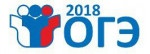 В 2018 году итоговое собеседование по русскому языку в 9 классе пройдет в рамках Всероссийских проверочных работ 13-16 апреля 2018 г. Что будут проверять в устной части? Итоговое собеседование будет направлено на проверку спонтанной речи. Какие задания будет включать устная часть экзамена? 1) чтение текста вслух; 2) пересказ текста с привлечением дополнительной информации; 3) монологическое высказывание по одной из выбранных тем; 4) диалог с экзаменатором-собеседником.Какие тексты будут предложены школьникам на экзамене? Тексты о выдающихся людях России (например, о первом космонавте Ю. Гагарине, о знаменитом хирурге Н. Пирогове, о наших современниках Докторе Лизе (Елизавета Глинка) и докторе из Красноярска, который в сложных условиях провел операцию и спас жизнь ребенку.Сколько времени будет длиться экзамен? На выполнение работы каждому участнику будет отводиться около 15 минут.Будут ли оценки за экзамен? Нет, оцениваться собеседование будет по системе «зачет»/«незачет».Кто будет оценивать ответ на экзамене? Оценка выполнения заданий работы будет осуществляться экспертом непосредственно в процессе ответа по специально разработанным критериям с учетом соблюдения норм современного русского литературного языка. Но в процессе проведения собеседования будет вестись аудиозапись.Где будет проходить экзамен? Итоговое собеседование выпускники 9 классов будут проходить в своих школах.
Структура собеседования.Задание 1 – выразительное чтение вслух текста (научно-публицистического стиля). Время на подготовку – 2 минуты.  Время на выполнение – 2 минуты.Задание 2 – пересказ текста с привлечением дополнительно информации. Время на подготовку – 1 минута. Время на выполнение – 3 минуты.Задание 3 – монологическое высказывание по тексту. Время на подготовку – 1 минута. Время выполнения – 3 минуты.Задание 4 – участие в диалоге. Время подготовки отсутствует. Время на выполнение – 3 минуты.Система оценивания экзамена: зачет/незачет.Зачет: 10 баллов.Незачет: менее 10 баллов.Общее время ответа (включая время на подготовку) – 15 минут. Сколько баллов можно получить за каждое задание:Максимальный балл за устную часть ОГЭ 2018 составляет 14 баллов.На выполнение экзаменационной работы отводится 15 минут на одного участника экзамена.Порядок проведения экзамена, время отведенное на каждое задание.ЗаданиеПервичный баллПроцент от всей работыЗадание 1214Задание 2214Задание 3214Задание 4322Соблюдение норм современного русского литературного языка536Итого14100№Действия экзаменатораДействия учащихсяВремя15 мин.1Приветствие ученика. Знакомство. Короткий рассказ о содержании экзамена1 мин.ЧТЕНИЕ ТЕКСТАЧТЕНИЕ ТЕКСТАЧТЕНИЕ ТЕКСТАЧТЕНИЕ ТЕКСТА2Предложить учащемуся познакомиться с текстом для чтения вслух3За несколько секунд напомнить о готовности к чтениюПодготовка к чтению вслух. Чтение текста про себя2 мин4Слушание текста. Эмоциональная реакция на чтение ученикаЧтение текста вслух2 мин.5Переключение ученика на другой вид работы.Подготовка к пересказу с привлечением дополнительной информации1 мин6Слушание текста. Эмоциональная реакция на пересказ ученикаПересказ текста с привлечением дополнительной информации3 мин.7Предложить обучающемуся выбрать вариант темы беседы и выдать соответствующую карточкуМОНОЛОГМОНОЛОГМОНОЛОГМОНОЛОГ8Предложить обучающемуся ознакомиться с темой монолога. Предупредить, что на подготовку отводится 1 минута, а высказывание не должно занимать более 3 минутПодготовка к ответу1 мин.9Слушать устный ответ. Эмоциональная реакция на ответОтвет по теме выбранного варианта3 мин.ДИАЛОГДИАЛОГДИАЛОГДИАЛОГ10Задать вопросы для диалогаВступает в диалог3 мин.11Эмоционально поддержать ученика 